Vzdelávacie úlohy z predmetu Technológia -  učebného odboru – obchodná prevádzka – práca pri príprave jedál na 22.týždeň – 25.1.2021-29.1.2021Názov témy:Príprava múčnikov z kysnutého cesta                                                                                                              Príprava múčnikov z liateho cesta                                                                                                                 Príprava múčnikov z lístkového cesta                                                                                                                                   Príprava múčnikov z vaflového cestaPríprava múčnikov z kysnutého cestaCESTO NA KOLÁČE                                                                                                                                Základné  suroviny:                                                                                                                                                                    Krupicový cukor 110g,hladká múka 300g, krupicová múka 180g, olej 110g, vajcia 80g, kvasnice 30g, citrónová kôra, soľ, vanilínový cukor, mlieko 2 dl, hladká múka na poprášenie.Výrobný postup:Z kvasníc, časti múky, mlieka a cukru pripravíme riedky kvások, poprášime múkou a necháme vykysnúť. Do vykysnutého kvásku pridáme ostatné suroviny a vypracujeme hladké cesto. Nádobu s vypracovaným cestom prikryjeme čistým obrúskom a necháme v teplom prostredí vykysnúť. Takto pripravené cesto môžeme použiť na prípravu buchiet, závinov, rožkov, pletencov a pod. Môžeme ich plniť rôznymi plnkami: makovou, orechovou, tvarohovou, nutelou, džemom atď.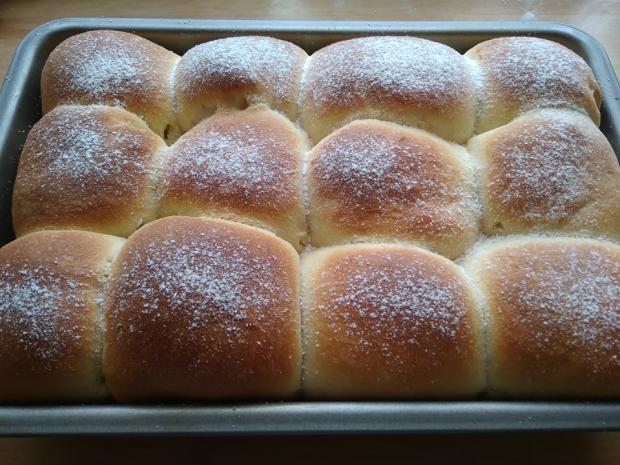 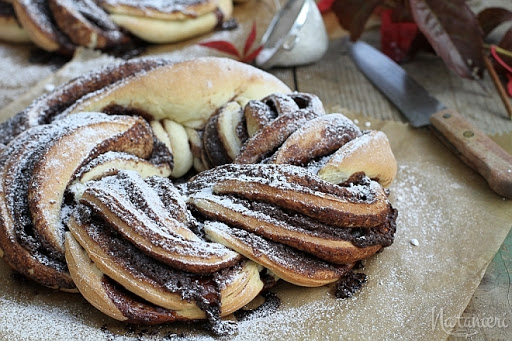 Kontrolná otázka: Pomenuj múčniky na obrázkoch.Aké plnky môžeme použiť do týchto múčnikov? Príprava  múčnikov z  liateho  cestaMúčniky z liateho cesta patria medzi obľúbené jedlá. K najznámejším patria : palacinky, zapekané palacinky, trhance, lievance a rôzne omelety.LIEVANCEZákladné suroviny: Hladká múka 500g,mlieko 6 dl, čerstvé vajcia 20g, cukor 60g, kvasnice 20g, olej 100g, čerstvý tvaroh 50g, citrónová kôra, džem 100g, mletá škorica, soľ.Postup prípravy:Do vlažného mlieka rozdrobíme kvasnice, pridáme cukor, žĺtky, soľ, postrúhanú citrónovú kôru a za stáleho miešania sypeme múku tak, aby sa nerobili hrudky. Cesto necháme v teple vykysnúť. Vykysnuté cesto nalievame malou naberačkou do vymastenej a rozohriatej panvice na lievance a pečieme po oboch stranách dozlata. Polovicu opečených lievancov obalíme v cukre s mletou škoricou, druhú polovicu potrieme džemom a posypeme jemne postrúhaným tvrdým tvarohom. Lievance podávame horúce na teplom tanieri.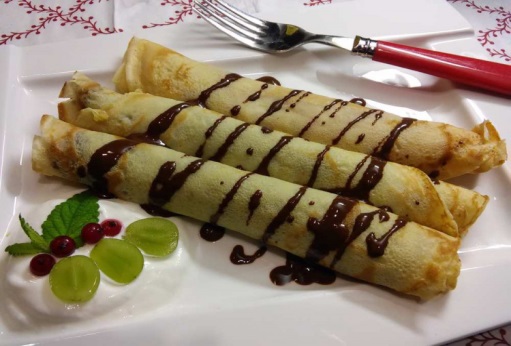 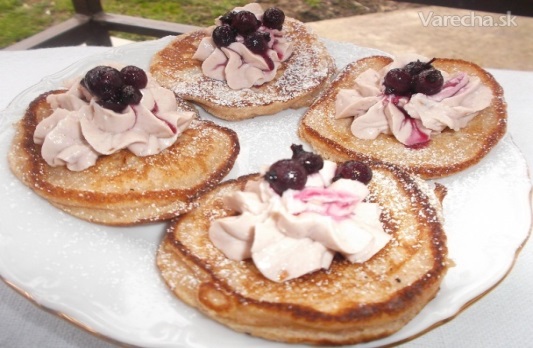 Kontrolná otázka: Vymenuj suroviny na prípravu palaciniek.Príprava múčnikov z lístkového cestaZ lístkového cesta môžeme pripraviť tyčinky, šatôčky, trubičky, krémeše, štrúdle, košíčky,                     a rôzne iné múčniky, ktoré môžeme pripraviť na sladko i na slano.LÍSTKOVÉ CESTO MASLOVÉZákladné suroviny:Múka hladká 500g, múka hrubá 100g, maslo 500g, vaječné žĺtky 40g, ocot 1 cl, soľ, voda 2,5dl , hladká múka na vaľkanie 40g.Postup prípravy:Maslo zľahka premiešame so 100g preosiatej  hladkej múky na hladkú hmotu. Teplota surovín nesmie presahovať 19°C. Po vymiešaní upravíme maslo do tvaru štvorca. Z múky, vody, žĺtkov, octu a soli pripravíme cesto, ktoré vypracujeme tak, aby bolo pružné a nelepiace. Vymiešané cesto necháme asi 20 minút prikryté odležať. Cesto po odležaní vaľkáme s maslovou  časťou tak, že maslovú časť zabalíme do rozvaľkaného cesta a štyrikrát prekladáme. Prekladanie opakujeme ešte dva razy. V priebehu prekladania cesto odkladáme do chladničky.LÍSTKOVÉ TRUBIČKYPostup prípravy:Diel odležaného lístkového cesta rozvaľkáme do tvaru obdĺžnika hrubého asi 3-4mm, z ktorého nožom nakrájame pásiky široké 2-3cm. Povrch potrieme žĺtkom a jednotlivé pásiky špirálovite natočíme na kovové trubičky kónického tvaru. Trubičky majú mať štyri závity s rovným ukončením po oboch stranách. Pečieme v rozpálenej rúre pri teplote 200°C.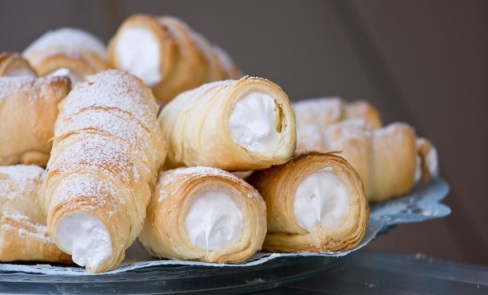 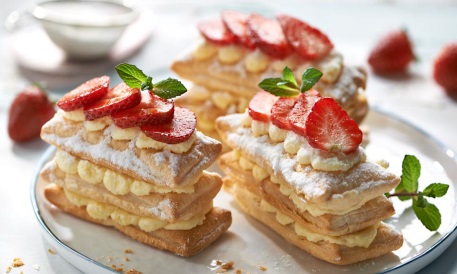 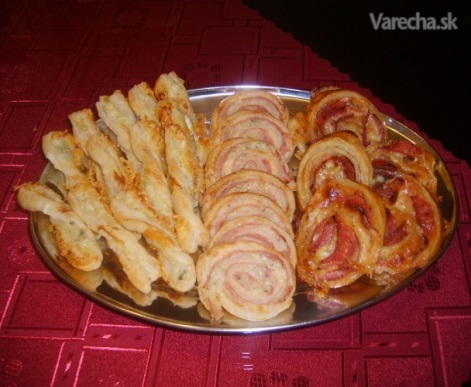 Kontrolná otázka: Čím môžeme posypať paličky z lístkového cesta?Aké múčniky z lístkového cesta poznáš? Príprava múčnikov z vaflového cestaVaflové cesto je vlastne tuhé linecké cesto s prísadou  mletých orieškov. Cesto sa používa na prípravu vaflí, rohlíčkov, trubičiek, rezov a marokánok. Cesto môže byť kysnuté a nekysnuté.VAFLOVÉ CESTOZákladné suroviny:Hladká múka 325g, práškový cukor 165g, margarín 325g,vajcia 25g, pražené búrske oriešky 100g, pražená sója 60g, vanilínový cukor, mletá škorica, hladká múka na vaľkanie.Postup prípravy:V miešacom stroji premiešame preosiaty cukor a margarínom, pridáme vajcia postrúhané búrske oriešky, zomletú sóju, pochutiny a nakoniec primiešame múku. Cesto dôkladne prepracujeme, aby bolo hladké a rovnorodé. Vyhýbame sa príliš dlhému miešaniu cesta, aby sa nezaparilo. Teplota použitých surovín a miešaného cesta nesmie presahovať 25 °C. Hotové cesto pred ďalším použitím necháme v chlade odležať. Správne pripravené vaflové cesto má svetlo šedé zafarbenie s menšími svetlohnedými bodkami pražených búrskych orieškov a sóji. Odležané cesto je krehké a pri vaľkaní mierne puká v okrajoch.VAFLOVÉ REZY S ORECHOVOU PLNKOUZákladné suroviny:Vaflové cesto 4200g, hladká múka na vyvaľkanie 120g, kakaová poleva 720g, orechová plnka 3860g. Postup prípravy:Z vaflového cesta vyvaľkáme tri pláty rozmeru 47x65cm a uložíme na plechy. Upečieme v horúcej rúre pri teplote asi 200°C. Po vychladnutí naplníme pláty   varenou orechovou plnkou a na chladnom mieste ich necháme primerane navlhnúť. Potom  po dĺžke rozrežeme na 6 rovnakých  pásov a natrieme kakaovou polevou. Po stuhnutí polevy narežeme na diely obdĺžnikového tvaru.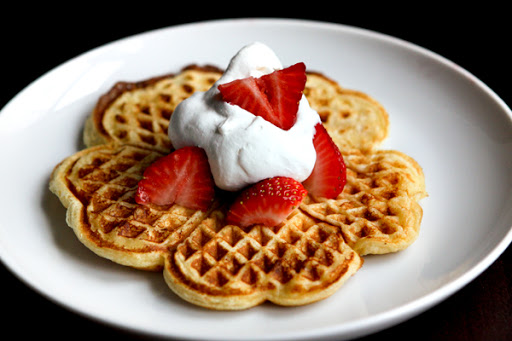 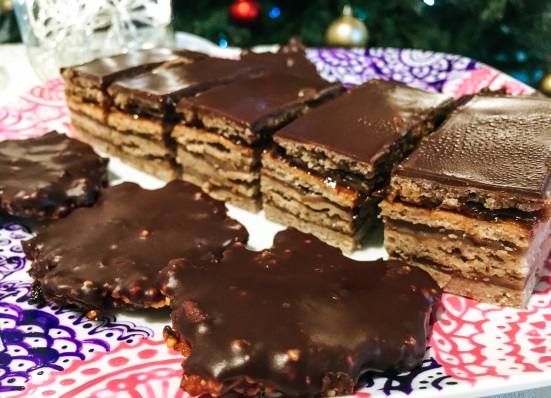 Kontrolná otázka: Na prípravu akých múčnikov používame vaflové cesto?